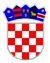 	REPUBLIKA HRVATSKAVUKOVARSKO SRIJEMSKA ŽUPANIJAOPĆINA NEGOSLAVCIOpćinski načelnikKLASA: 320-01/22-01/02URBROJ: 2196-19-01-22-01Negoslavci, 11.10.2022. godine	Na temelju članka 32., stavka 2., točke 2. Statuta Općine Negoslavci („Službeni glasnik Općine Negoslavci” broj 01/22), Općinski načelnik Općine Negoslavci dana 11.10.2022. godine donosiPRAVILNIKo financiranju analize tla na području Općine NegoslavciČlanak 1.Ovim se pravilnikom propisuju uvjeti i način financiranja ispitivanja i analize tla (u daljnjem tekstu: analiza tla) koji će se financirati iz Proračuna Općine Negoslavci. Članak 2.Financiranjem analize tla, koja ima za cilj na osnovu agrokemijskih pokazatelja utvrditi preporuke za gnojidbu na području Općine Negoslavci.Analiza tla omogućuje procjenu vrste i doze gnojiva za nadoknadu pojedinog hranjivog elementa u tlu, obzirom na njegovu raspoloživost, stanje i fenofazu usjeva, te planirani prinos usjeva.Članak 3.Analiza tla obuhvaća:-	uzimanje uzorka tla,-	laboratorijska analiza tla,-	izrada preporuke za gnojidbuČlanak 4.Općina Negoslavci financirat će analizu tla mještanima koji udovoljavaju slijedećim uvjetima (u daljnjem tekstu: korisnici):-	da imaju prebivalište na području Općine Negoslavci, -	da na području Općine Negoslavci imaju registriran OPG upisan u Upisnik             poljoprivrednih gospodarstava,-	da se zemljište za koje se vrši analiza tla nalazi na području Općine Negoslavci . Članak 5.Uslugu analize tla na temelju zaključenog ugovora s Općinom Negoslavci, obavlja ovlaštena laboratorija Labosan d.o.o. i za korisnike je besplatna, budući ju u cjelokupnom iznosu financira Općina Negoslavci.Članak 6.	Općina Negoslavci će na svojim mrežnim stranicama objaviti obavijest zainteresiranim korisnicima za podnošenje Zahtjeva za financiranje analize tla. Korisnici su dužni Općini Negoslavci podnijeti zahtjev za financiranje analize tla koji je sastavni dio ovog Pravilnika.Članak 7.Općina Negoslavci će financirati po jedan uzorak analize svakom OPG-u koji ispunjava uvjete iz članka 4. ovog Pravilnika.Članak 8.	Na temelju zahtjeva, Općina će izraditi prijedlog korisnika za financiranje, a konačnu odluku o prihvaćanju prijedloga donosi Općinski načelnik Općine Negoslavci.	Zaključak o prihvaćanju prijedloga se dostavlja ovlaštenom laboratoriju na temelju kojega će se pristupiti provođenju analize tla.Članak 9.	Ovaj Pravilnik stupa na snagu osmoga dana od dana objave u Službenom glasniku Općine Negoslavci.OPĆINSKI NAČELNIKDušan Jeckov